Indiana Native American Indian Affairs Commission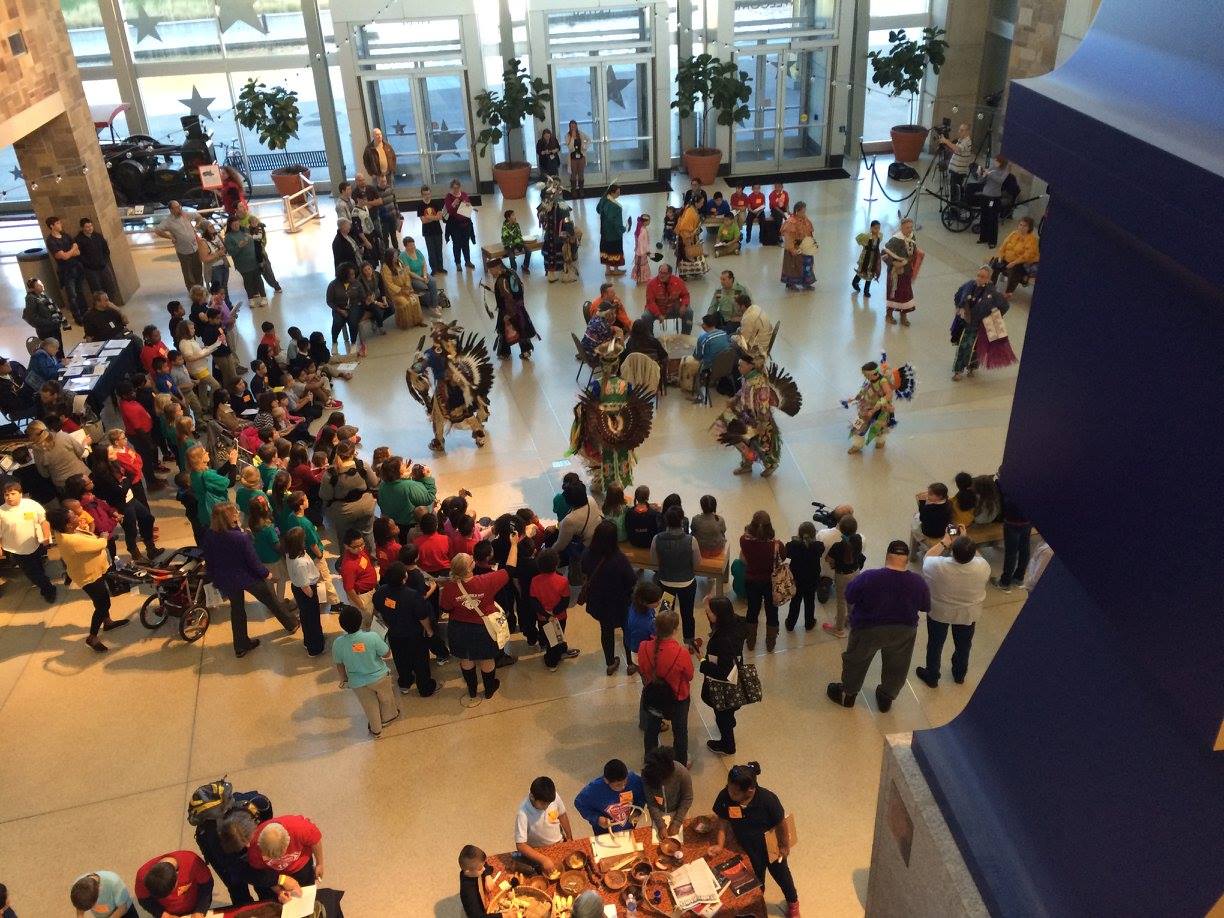  Native American Indian Days Indianapolis CapitolNovember 2nd, 20189:30am-2:00pmOver 10 Native American Indians from various tribes will present their traditions, crafts and history.To RSVP, please email MeLissa Williams, Director melwilliams@icrc.in.gov or call 317-234-4887.Ask about the grant that can assist up to $250.00 per teacher for this and other field trips.